Resolución #142Resolución #142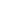 